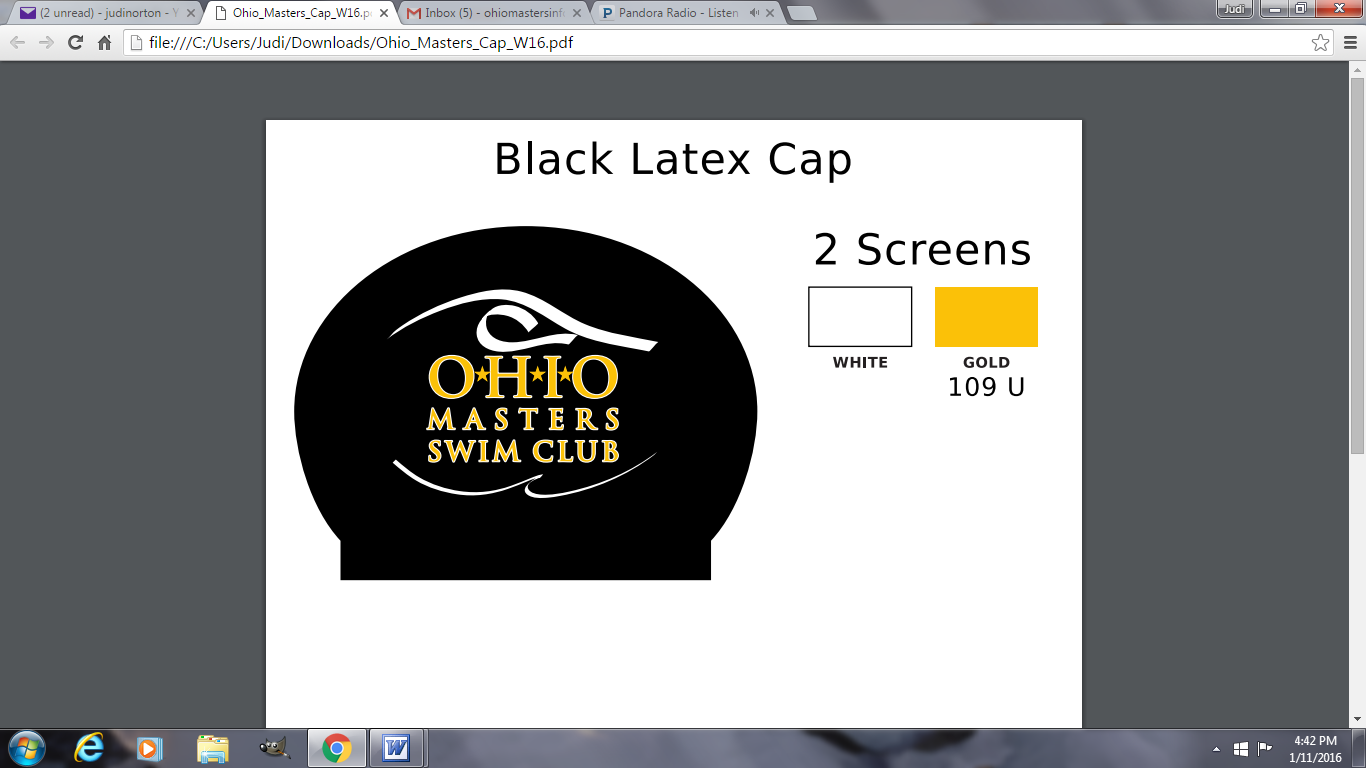 O*H*I*O MASTERS 2021 - SHORT COURSE METERS (SCM) SWIM MEETADA COOPER MILLER NATATORIUM – HUDSON,      DECEMBER 11 - 12, 2021USMS SANCTION:  # 181-S004DATE	Sat.  Dec. 11, 2021  Warm-ups:  3:00 p.m.  Deck entries until 3:50 p.m.  Meet:  4:00 p.m.Sun. Dec. 12, 2021  Warm-ups:  8:00 a.m.  Deck entries until 8:50 a.m.  Meet:  9:00 a.m. for 400 freestyle, 9:30 a.m. or later for Event 20.LOCATION	The  is located on .  From the intersection of Rte. 303 and Rte. 91 in the center of , go east on Rte. 303 about 0.8 mile.  Turn left (north) on Hayden Parkway.  The driveway into  is 0.3 mile on the left.  The pool is on the far west end of the building.  The pool is a 6 lane, 25 meter pool with Kiefer non-turbulent lane markers and Daktronics Omnisport 2000 automatic timing.  The length of the competition course without a bulkhead is in compliance with USMS in accordance with articles 105.1.7 and 107.2.1.  The primary timing system will be a Daktronics 2000 automatic timing system with touchpad finishes.  Times may be submitted for USMS records and USMS Top 10 times.  ELIGIBILITY	2021 U.S. Masters Swimming rules will govern conduct of the meet.  Because of insurance requirements, all swimmers must be registered  Masters Swimmers.  If not registered, swimmers can register online with USMS after the entry due date or at the meet, but swimmers must be USMS registered before swimming any events.  The USMS Release of Liability must be signed electronically during online meet entry or must be signed on paper for mailed entries.  Please send a copy of your USMS card with your mailed entry.  Relay only swimmers need only complete the entry form.  Relays are free.  AGE GROUPS	Age of competitors on Dec. 31, 2021 will determine age group.  Age groups are: 19-24, 25-29, 30-34, 35-39, etc.  For relays, the age group is determined by the sum of the ages of the swimmers:  76+, 120+, 160 +, 200+, 240+, 280+.  All relays can be swum with 4 women, 4 men, or mixed (2 women and 2 men).ENTRY LIMIT  Six individual events per day, plus relays.  No limit to the number of relays entered.  Swimmers over entered will be removed from their last event on each day over entered.  AWARDS	Individual events:  First-place medal, second and third place ribbons.  Relays: first, second, and third-place ribbons.  For those who have too many medals and ribbons, we offer alternate awards – coupons – for first, second and third place in individual events and first place in relays.SEEDING	Heats will be formed by submitted times, regardless of age or sex, and will progress from fast to slow to "No Time" and deck entries.DEADLINE	Online registration is offered on ClubAssistant.com.  Online entries will close at 6 p.m. on Friday, December 10, 2021.  Paper entries must be received by the Meet Director by Wednesday, December 8, 2021.  Deck entries will be accepted until 8:50 a.m. on Sunday, except for event 20 (400 m. Freestyle).  ENTRY              ONLINE ENTRIES							PAPER ENTRIESFEES	$30.00 prior to 11:59 p.m., Dec. 4, 2021				$35.00 Mail in entry	$35.00 Sunday, Dec. 5, 2021 to 6:00 p.m., Friday, Dec. 10, 2021	$10.00 Relay only swimmer									$40.00 All deck entries	NOTE:  	Swimmers age 80 and over can enter for free.  These swimmers must use the mail in form.  Online entries are paid by credit card to ClubAssistant.com and your credit card will be charged by "ClubAssistant.com Event Billing" for this swim meet.  For mailed entries, make checks payable to O*H*I*O Masters Swim Club and mail to Meet Director, .  Online entries are cost effective and strongly recommended.  SOCIAL	A Social may be held at a location in Hudson, Ohio to be announced.  If so, the social will start after 12:30 p.m. on Sunday, December 12, 2021.1500 AND 800 METERS FREESTYLE - Enter the 800 m. freestyle only if you do not plan to swim the 1,500 m. freestyle.  Swimmers who swim the 1,500 m. freestyle will be entered in the 800 m at their request.  We will use your 800 m. split as your final time.SATURDAY EVENTS - We offer events on late Saturday afternoon to allow people to swim events that would otherwise be too close together on Sunday.  A stroke and distance swum on Saturday may not be repeated the next day.  Results of the Saturday events are combined and scored with the results on Sunday.ORDER OF EVENTS       Saturday, December 11, 2021  (SATURDAY EVENTS MAY NOT BE REPEATED ON SUNDAY)             1.    50 m. Freestyle				11.   200 m. Freestyle              2.    50 m. Backstroke				12.   200 m. Backstroke              3.    50 m. Breaststroke				13.   200 m. Breaststroke              4.    50 m. Butterfly				14.   200 m. Butterfly              5.   400 m. Individual Medley			15.   200 m. Individual Medley              6.   100 m. Freestyle				16.   800 m. Freestyle Relay             7.   100 m. Backstroke				17.   800 m. Freestyle (Note 1)             8.   100 m. Breaststroke				18.  1500 m. Freestyle (Note 1)             9.   100 m. Butterfly            10.   100 m. Individual Medley           Note 1 – Do not enter both events 17 and 18.           Sunday, December 12, 2021           19.  400 m. Freestyle (Note 2)			28.  200 m. Individual Medley           20.  200 m. Butterfly				29.  100 m. Breaststroke           21.  400 m. Free Relay				30.   50 m. Backstroke           22.  100 m. Backstroke 				31.  100 m. Butterfly           23.   50 m. Freestyle				32.  200 m. Free Relay           24.  200 m. Breaststroke 				33.  200 m. Freestyle           25.  200 m. Medley Relay 				34.   50 m. Breaststroke           26.   50 m. Butterfly				35.  200 m. Backstroke           27.  100 m. Freestyle				36.  400 m. Medley Relay							37.  100 m. Individual Medley        Note 2 - No deck entries for event 19MEET DIRECTOR   Kevin McCardle/ Tom GormanRESULTS will be posted on www.ohiomasters.com usually within a day or two.Sanctioned by Lake Erie LMSC for USMS, Inc. # 181-S004MAIL IN ENTRY FORMO*H*I*O MASTERS 2021 - SHORT COURSE METERS (SCM) SWIM MEET COOPER MILLER NATATORIUM –   , December 11 - 12, 2021USMS SANCTION:  # 181-S004NAME _________________________ SEX ___  AGE ON DEC 31, 2021 _________  BIRTHDATE __________ ____ ZIP _______PHONE _________________ TEAM _______ or UNattached ____ USMS #____________ (include copy of card)        Saturday, 4 p.m., Dec. 11, 2021	(SATURDAY EVENTS MAY NOT BE REPEATED ON SUNDAY)1.   50 m. Freestyle		____________		11.  200 m. Freestyle		____________2.   50 m. Backstroke		____________		12.  200 m. Backstroke		____________3.   50 m. Breaststroke		____________		13.  200 m. Breaststroke		____________4.   50 m. Butterfly  		____________		14.  200 m. Butterfly		____________5.  400 m. Indiv. Medley		____________		15.  200 m. Indiv. Medley		____________6.  100 m. Freestyle		____________		16.  800 m. Freestyle Relay	XXXXXXXXX7.  100 m. Backstroke		____________		17.  800 m. Freestyle 		____________8.  100 m. Breaststroke		____________		18.  1,500 m. Freestyle		____________9.  100 m. Butterfly		____________		(Do not enter both events 17 and 18)10.  100 m. Indiv. Medley		____________        Sunday, 9 a.m., Dec. 12, 202119.  400 m. Freestyle		____________		No Deck Entry for event #1920.  200 m. Butterfly		____________		29.  100 m. Breaststroke		___________21.  400 m. Free Relay		XXXXXXXX		30.   50 m. Backstroke		___________22.  100 m. Backstroke		____________		31.  100 m. Butterfly		___________23.   50 m. Freestyle		____________		32.  200 m. Free Relay		XXXXXXXX24.  200 m. Breaststroke		____________		33.  200 m. Freestyle		___________25.  200 m. Medley Relay		XXXXXXXX		34.   50 m. Breaststroke		___________26.   50 m. Butterfly		____________		35.  200 m. Backstroke		___________27.  100 m. Freestyle		____________		36.  400 m. Medley Relay		XXXXXXXX28.  200 m. Indiv. Medley		____________		37.  100 m. Indiv. Medley		___________Entry Fees:	Paper Entry 								$35.00 =   _________Deck Entries 								$40.00 =   _________Relay only swimmers 							$10.00 =   _________□ I am a swimmer 80 years of age or over and am entering the swim meet at no cost.  □ This is my first time entering a U.S. Masters Swim Meet.  Please select t-shirt size below…	□ Medium 	□ Large	□ Extra LargeDeadline:  Paper entries must be received by Wednesday, December 8, 2021.  For paper entries make checks payable to:  O*H*I*O MASTERS SWIM CLUB.  Mail to:  Meet Director, P.O. Box 43824, Cleveland, Ohio  44143Please read and sign the “Participant Waiver and Release of Liability, Assumption of Risk and Indemnity Agreement” on the next page.          Signature ______________________  Date  ______________________Sanctioned by Lake Erie LMSC for USMS, Inc. # 181-S004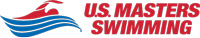 PARTICIPANT WAIVER AND RELEASE OF LIABILITY, ASSUMPTION OF RISK, AND INDEMNITY AGREEMENTFor and in consideration of United States Masters Swimming, Inc. (“USMS”) allowing me, the undersigned, to participate in any USMS sanctioned or approved activity, including swimming camps, clinics, and exhibitions; learn-to-swim programs; swimming tryouts; fitness and training programs (including dryland training); swim practices and workouts (for both pool and open water); pool meets; open water competitions; local, regional, and national competitions and championships (both pool and open water); and related activities (“Event” or “Events”); I, for myself, and on behalf of my spouse, children, heirs and next of kin, and any legal and personal representatives, executors, administrators, successors, and assigns, hereby agree to and make the following contractual representations pursuant to this Waiver and Release of Liability, Assumption of Risk and Indemnity Agreement (the “Agreement”);I hereby certify and represent that (i) I am in good health and in proper physical condition to participate in the Events; and (ii) I have not been advised of any medical conditions that would impair my ability to safely participate in the Events. I agree that it is my sole responsibility to determine whether I am sufficiently fit and healthy enough to participate in the Events.I acknowledge the inherent risks associated with the sport of swimming. I understand that my participation involves risks and dangers, which include, without limitation, the potential for serious bodily injury, sickness and disease, permanent disability, paralysis and death (from drowning or other causes); loss of or damage to personal property and equipment; exposure to extreme conditions and circumstances; accidents involving other participants, event staff, volunteers or spectators; contact or collision with natural or manmade objects; dangers arising from adverse weather conditions; imperfect water conditions; water and surface hazards; facility issues; equipment failure; inadequate safety measures; participants of varying skill levels; situations beyond the immediate control of the Event organizers; and other undefined, not readily foreseeable and presently unknown risks and dangers (“Risks”). I understand that these Risks may be caused in whole or in part by my own actions or inactions, the actions or inactions of others participating in the Events, or the negligent acts or omissions of the Released Parties defined below, and I hereby expressly assume all such Risks and responsibility for any damages, liabilities, losses or expenses that I incur as a result of my participation in any Events.I agree to be familiar with and to abide by the Rules and Regulations established by USMS, including any safety regulations. I accept sole responsibility for my own conduct and actions while participating in the Events.I acknowledge the contagious nature of COVID-19 and voluntarily assume the risk that I may be exposed to or infected by COVID-19, or other viral or bacterial infection, while participating in any of the Events, and that such exposure or infection may result in personal injury, illness, permanent disability, and death. I agree that if I have a fever, cough, feel short of breath, have any other symptoms, have knowingly been exposed to a communicable disease such as COVID-19 or have traveled to or from a highly impacted area, I will not attend an Event for at least two weeks after exposure or symptoms have subsided or I have returned from a highly impacted area.  In addition, if I discover I have been exposed to a suspected or positive case of COVID-19 or have tested positive for COVID-19, I will notify the USMS coach or club administrator immediately.I hereby Release, Waive and Covenant Not to Sue, and further agree to Indemnify, Defend and Hold Harmless the following parties: USMS, its members, clubs, workout groups, event hosts, employees, and volunteers (including, but not limited to, event directors, coaches, officials, judges, timers, safety marshals, lifeguards, and support boat owners and operators); the USMS Swimming Saves Lives Foundation; USMS Local Masters Swimming Committees (LMSCs); the Event organizers and promoters, sponsors and advertisers; pool facility, lake and property owners or operators hosting the Events; law enforcement agencies and other public entities providing support for the Events; and each of their respective parent, subsidiary and affiliated companies, officers, directors, partners, shareholders, members, agents, employees, and volunteers (individually and collectively, the “Released Parties”), with respect to any liability, claim(s), demand(s), cause(s) of action, damage(s), loss or expense (including court costs and reasonable attorneys’ fees) of any kind or nature (“Liability”) which may arise out of, result from, or relate in any way to my participation in the Events, including claims for Liability caused in whole or in part by the negligent acts or omissions of the Released Parties.I further agree that if, despite this Agreement, I, or anyone on my behalf, makes a claim for Liability against any of the Released Parties, I will indemnify, defend and hold harmless each of the Released Parties from any such Liabilities which any may be incurred as the result of such claim.I hereby warrant that I am of legal age and competent to enter into this Agreement, that I have read this Agreement carefully, understand its terms and conditions, acknowledge that I will be giving up substantial legal rights by signing it (including the rights of my spouse, children, heirs and next of kin, and any legal and personal representatives, executors, administrators, successors, and assigns), acknowledge that I have signed this Agreement without any inducement, assurance, or guarantee, and intend for my signature to serve as confirmation of my complete and unconditional acceptance of the terms, conditions and provisions of this Agreement. This Agreement represents the complete understanding between the parties regarding these issues and no oral representations, statements, or inducements have been made apart from this Agreement. If any provision of this Agreement is held to be unlawful, void, or for any reason unenforceable, then that provision shall be deemed severable from this Agreement and shall not affect the validity and enforceability of any remaining provisions.Revised 5/26/2020SWIM MEET PROCEDURES IN COVID 19 ENVIRONMENTUSMS encourages members to be vaccinated for COVID-19, but it is understood to be a personal decision based on individual factors.  USMS is not requiring COVID-19 vaccination to participate in this event.  Attendees who have not been vaccinated must wear a mask covering the nose and mouth inside the facility at all times except while swimming.  Disposable masks will be available at the facility for swimmers who have forgotten their mask.  Note that USMS liability insurance does not cover transmission of viral or bacterial infections.  Swimmers who must wear a mask should bring a Ziploc bag with their name written on it to keep the mask clean and dry while the swimmer is in the water.  Ziploc bags and magic markers will be available at the facility.  Swimmers should remove their mask just before entering the water and put the mask on as soon as the race is completed.  Persons exhibiting COVID-19 like symptoms are not permitted to compete or enter the facility.  Work with the facility to ensure enhanced sanitation practices are followed.  Hand sanitizers or hand washing stations will be available. Swimmers should limit spectators and nonessential attendees.  Bathroom access may be limited to avoid crowding in the bathroom.  Swimmers should arrive and leave in their suits.  No food and drinks will be provided.  Swimmers should bring snacks, water, etc in individually wrapped or sealed containers.  Swimmers and guests should space out seating areas.  Do not congregate behind the blocks before or after races.  Swimmers should not congregate on the side or at the end of the pool to cheer for friends. Swimmers will not be required to check in.  Swimmers deck entering should submit their application at the check in table, taking care to maintain social distancing.  A schedule of events will be posted on site.  Swimmers should avoid gathering closely to review their assigned heats and lanes.  Listen closely for when you are being called to the starting block.  If possible, relay events will use every other lane.  Relay swimmers should avoid crowding behind the starting block.  Each lane will have only one timer.  Timers will keep ample space from the blocks at the start of the race and only move up to the pool’s edge at the end of the race to stop their watch and/or push their button.  They then will move back to their original position.  At the end of each race, swimmer should clear the area quickly to avoid crowding behind the blocks.  Swimmer should not linger to ask for times once a race is completed.  Swimmers in the next heat should be positioned near the starting blocks and not move up to the blocks until instructed to do so.  Additional time will be allowed between heats and events to avoid crowding behind the blocks. Once the races are completed, swimmers should leave the facility without lingering to socialize or cheer on teammates.   Last NameFirst NameMISex (circle) M       FSex (circle) M       FDate of Birth (mm/dd/yy)Street Address, City, State, ZipStreet Address, City, State, ZipStreet Address, City, State, ZipStreet Address, City, State, ZipStreet Address, City, State, ZipStreet Address, City, State, ZipSignature of ParticipantSignature of ParticipantSignature of ParticipantSignature of ParticipantDate SignedDate Signed